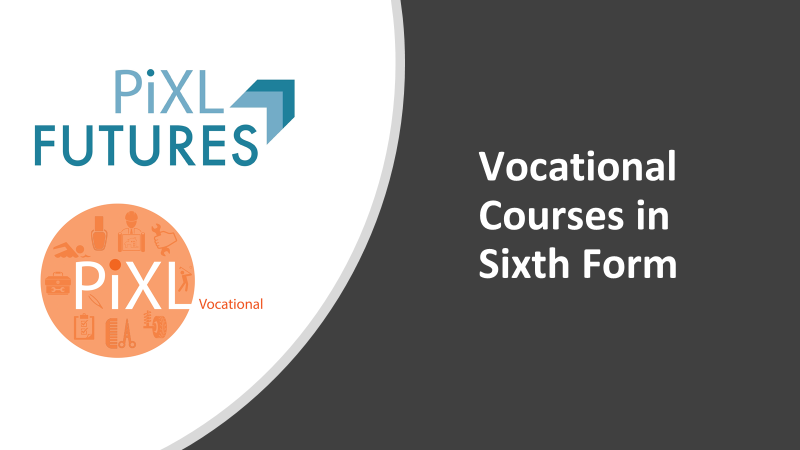 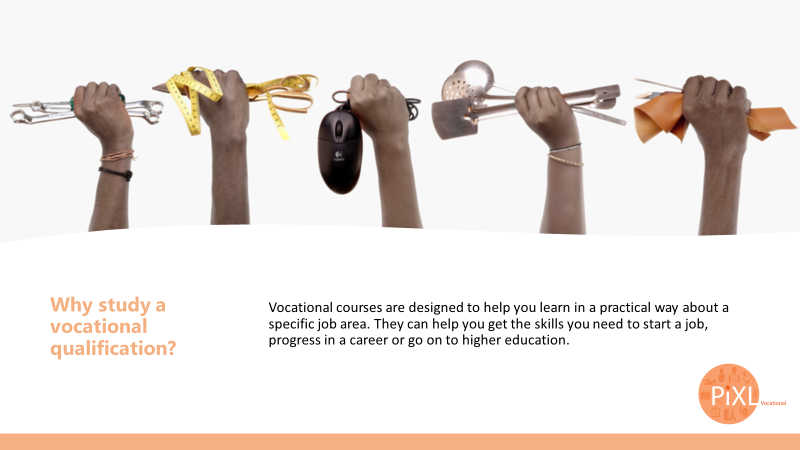 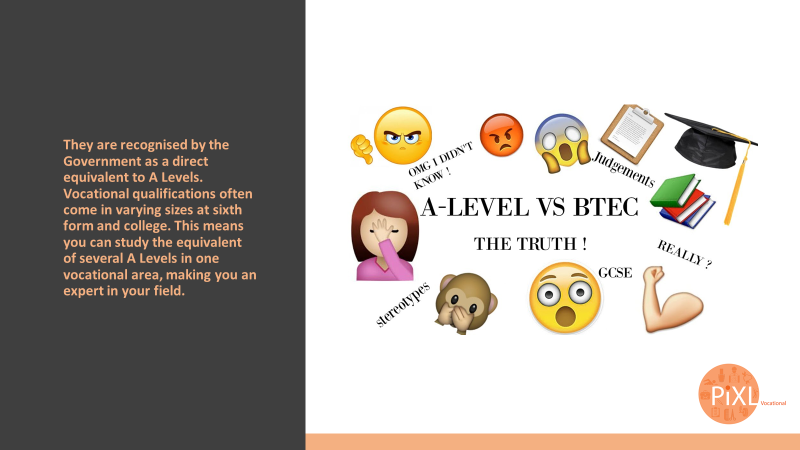 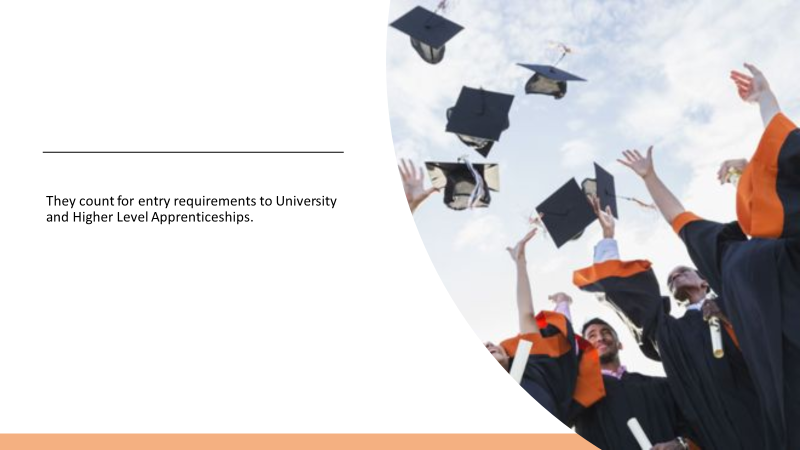 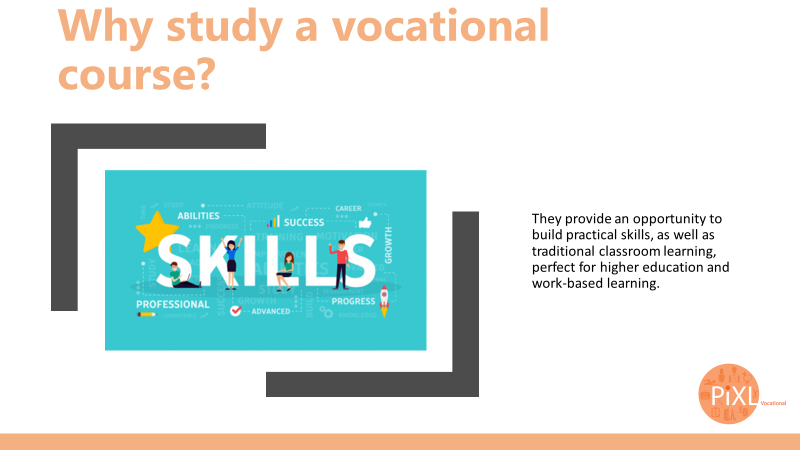 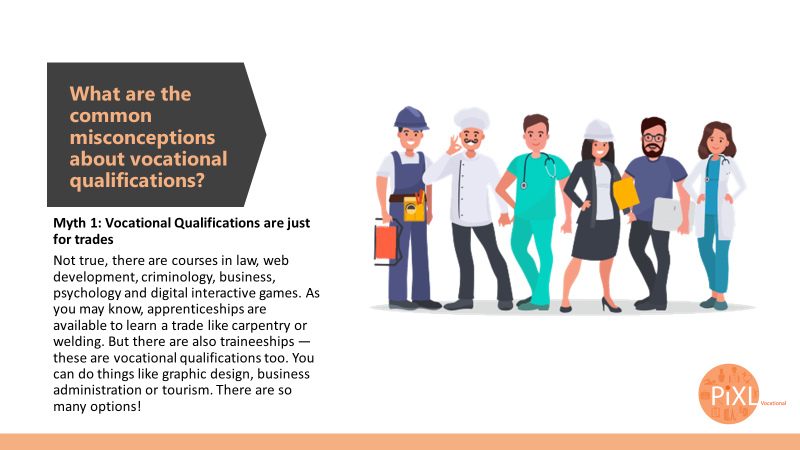 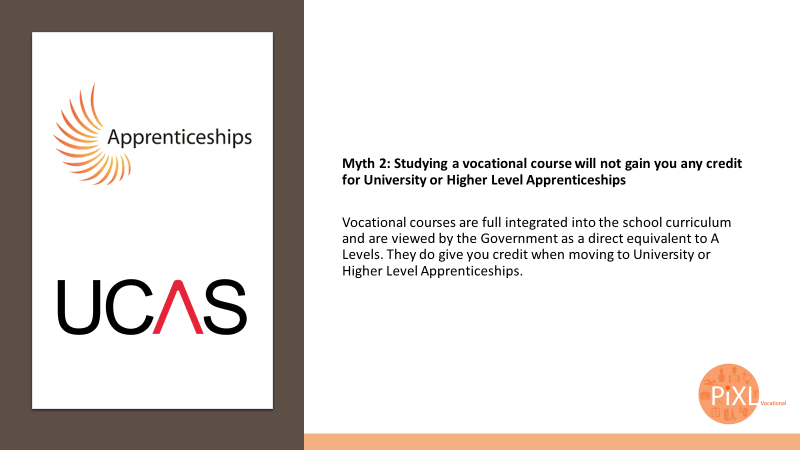 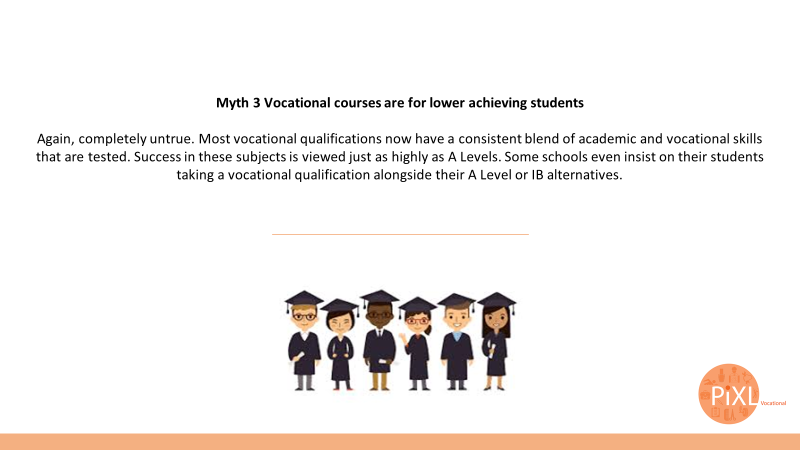 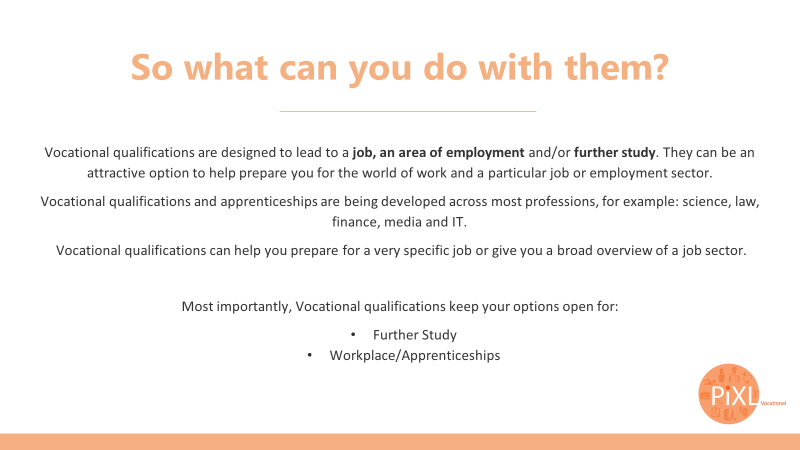 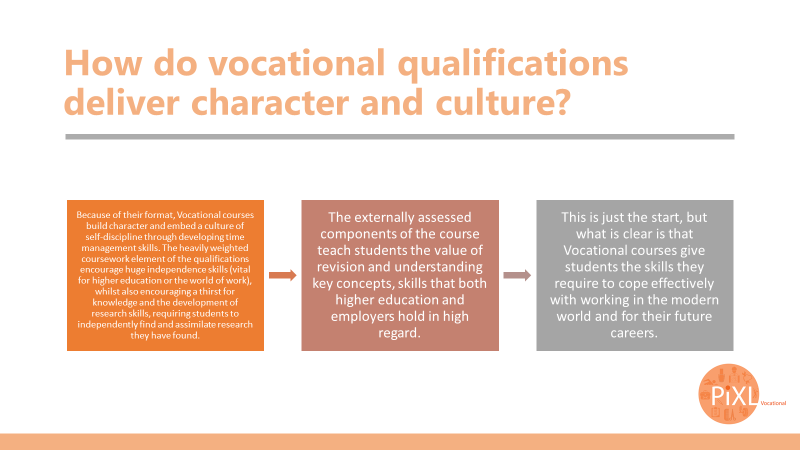 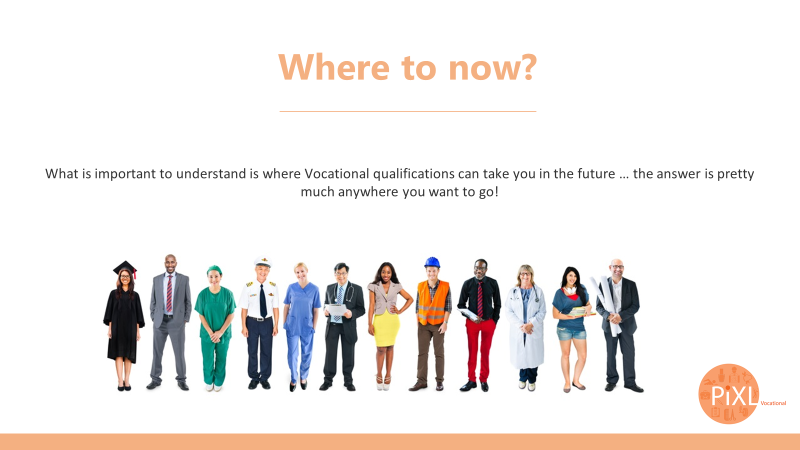 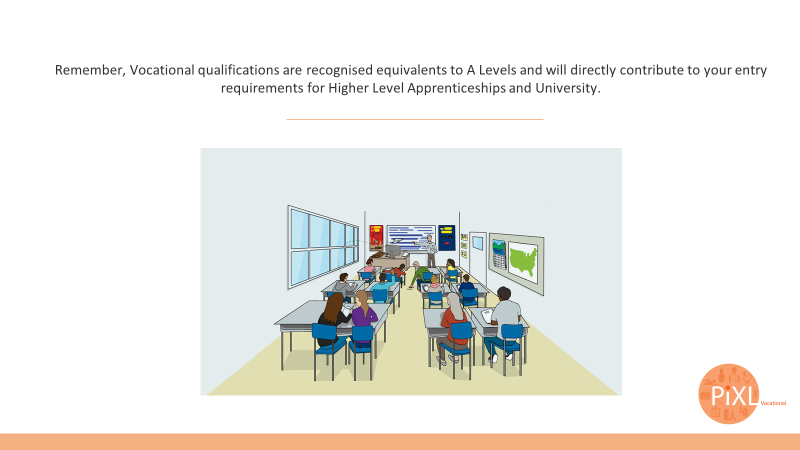 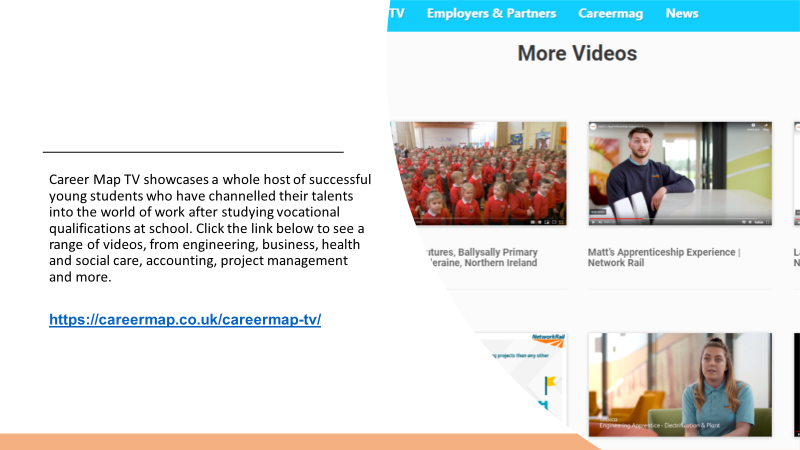 https://careermap.co.uk/careermap-tv/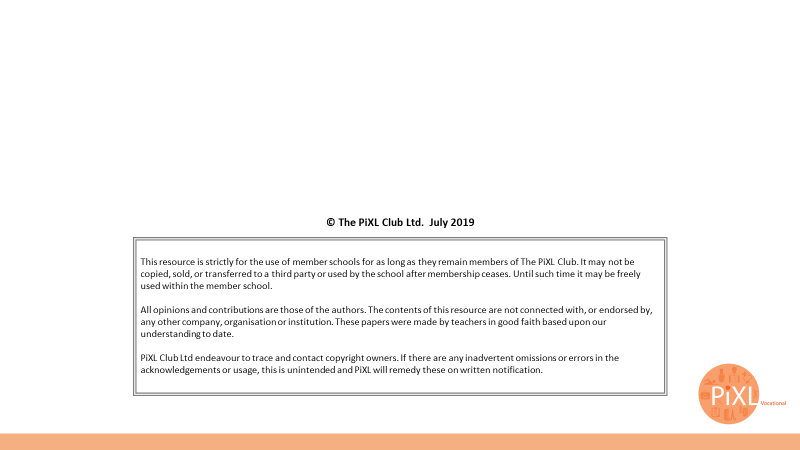 